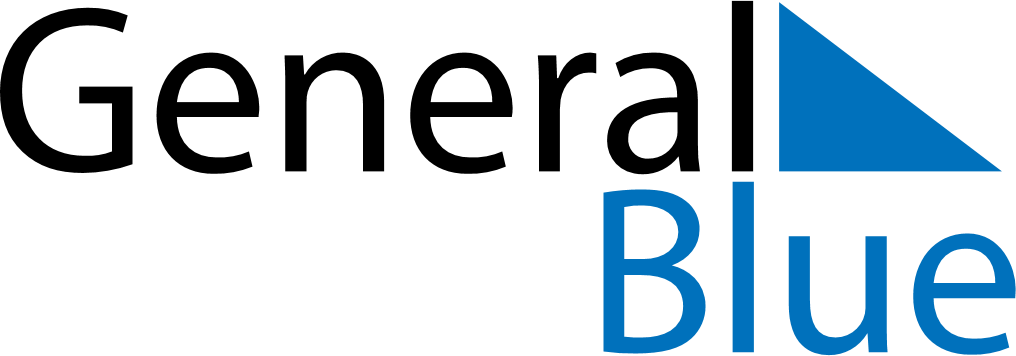 September 2019September 2019September 2019JapanJapanSUNMONTUEWEDTHUFRISAT123456789101112131415161718192021Respect-for-the-Aged Day22232425262728Autumnal Equinox Day2930